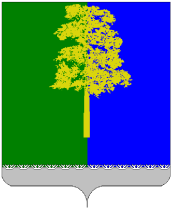 Муниципальное образование Кондинский районХанты-Мансийского автономного округа - ЮгрыАДМИНИСТРАЦИЯ КОНДИНСКОГО РАЙОНАУПРАВЛЕНИЕ КУЛЬТУРЫПРИКАЗ  от 21  декабря 2022 года                                                                                            № 161-ОДпгт. МеждуреченскийО проведении мониторинга выполнения  подведомственными учреждениями муниципальных заданийза 2022  годНа основании  приказа управления культуры  администрации Кондинского района  от 13 декабря 2018 года № 131-ОД «Об утверждении Порядка по осуществлению контроляза выполнением муниципального задания на оказание муниципальных услуг (выполнение работ) подведомственными  учреждениями», письма муниципального казенного учреждения «Центр бухгалтерского учета Кондинского района» (Вп-13501/22 от 06.07.2022),  с целью осуществления контроля за выполнением муниципального задания подведомственными учреждениями за 2022 год,  определения соответствия фактических параметров выполнения муниципального задания плановым параметрам и своевременное принятие мер по обеспечению выполнения установленных показателей муниципального задания,  приказываю:1. Провести с 28 декабря 2022 года  по 27 января 2023 года мониторинг выполнения подведомственными учреждениями муниципальных заданий за 2022 год  (далее – мониторинг) в форме текущего контроля.2. Создать комиссию для проведения мониторинга в составе:Крылова Г. В. – начальник управления культуры администрации Кондинского района - председатель комиссии;Смирных С. М. – главный специалист управления культуры администрации Кондинского района  - секретарь комиссии;Конев Д. В. – заместитель начальника управления культуры администрации Кондинского района - член комиссии;Лукашеня С. А. – заведующий методического центра муниципального учреждения культуры «Районный Дворец культуры и искусств «Конда» - член комиссии. 3. Руководителям подведомственных учреждений (Яшкова Е.Г., Золотова С.В., Сиваченко С.В., Ефимова А.В., Ерофеева А.М.)  предоставить в срок до 27 декабря 2022 года секретарю комиссии (Смирных С.М.)  отчеты о выполнении муниципального задания за 2022  год с приложением пояснительной записки.4. Секретарю комиссии по проведению мониторинга (Смирных С.М.) предоставить решение комиссии по итогам мониторинга в форме протокола не позднее 28 января 2023 года.5. Контроль  исполнения приказа оставляю за собой.Начальник управления                                                                                              Г.В. КрыловаС приказом ознакомлен(а)  ____________    _______________________   «______» ___________ 2022  года                                                                     (подпись)                   расшифровка подписиС приказом ознакомлен(а)  ____________    _______________________   «______» ___________ 2022  года                                                                    (подпись)                    расшифровка подписиС приказом ознакомлен(а)  ____________    _______________________   «______» ___________ 2022 года                                                                   (подпись)                     расшифровка подписиС приказом ознакомлен(а)  ____________    _______________________   «______» ___________ 2022  года                                                                    (подпись)                     расшифровка подписиС приказом ознакомлен(а)  ____________    _______________________   «______» ___________ 2022  года                                                                    (подпись)                     расшифровка подписиС приказом ознакомлен(а)  ____________    _______________________   «______» ___________ 2022  года                                                                    (подпись)                    расшифровка подписиС приказом ознакомлен(а)  ____________    _______________________   «______» ___________ 2022  года                                                                    (подпись)                     расшифровка подписиС приказом ознакомлен(а)  ____________    _______________________   «______» ___________ 2022  года                                                                    (подпись)                     расшифровка подписиС приказом ознакомлен(а)  ____________    _______________________   «______» ___________ 2022  года                                                                    (подпись)                     расшифровка подписи